GCSE 9-1 Computer ScienceMark Scheme for Paper 2.2Component 2 - Computational Thinking, Algorithms and ProgrammingSchool of Coding8 Newton CourtPendeford Business ParkPendefordWolverhamptonWV9 5HBContact Details:Telephone: 01902 509 209Email: info@schoolofcoding.co.ukwww.schoolofcodinguk.com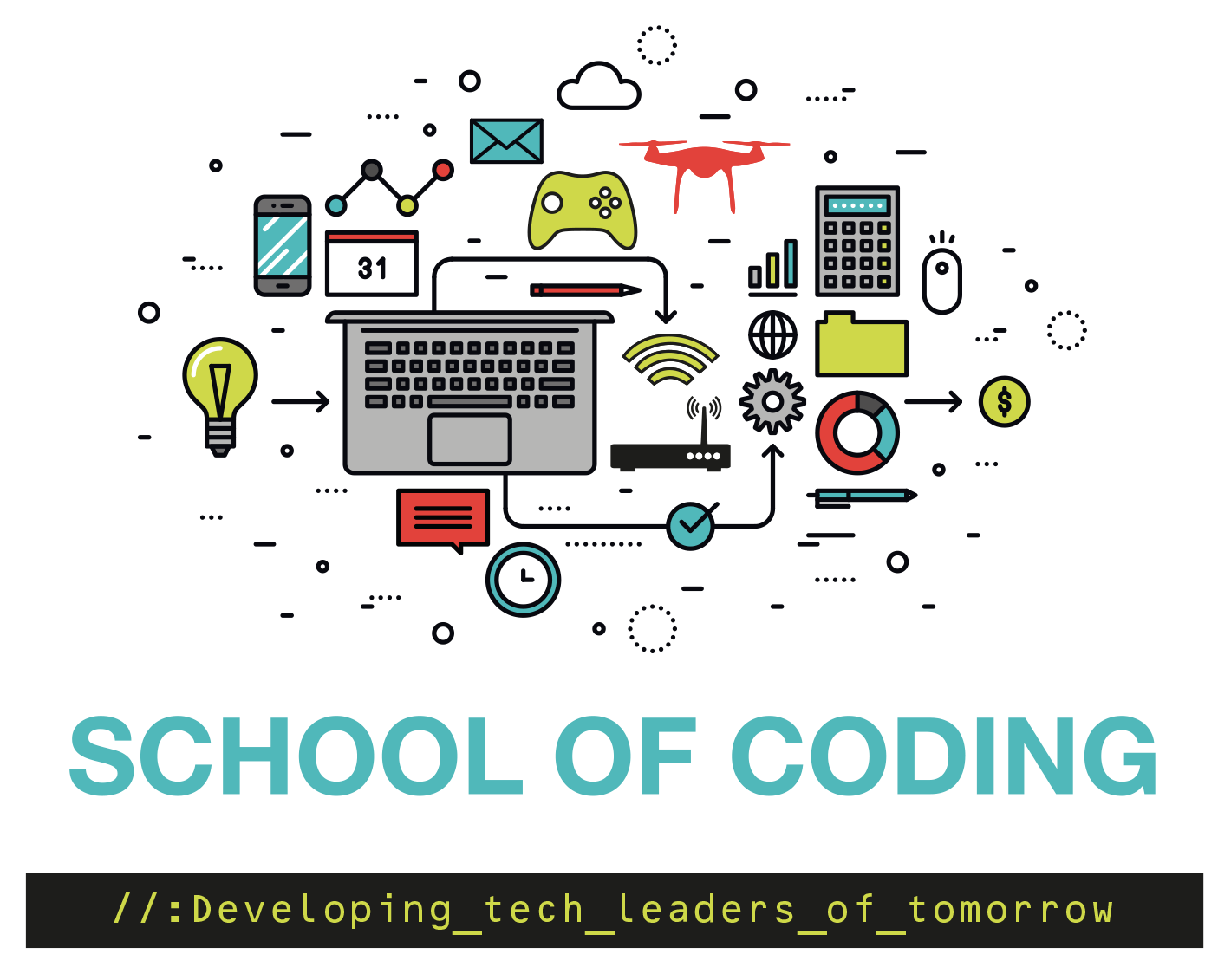 QuestionQuestionQuestionAnswerMarkGuidance1a1 mark per bullet max 3An image is made of pixelsEach pixel can be one colourEach colour has a unique/corresponding binary numberEach pixel is given the binary number of its colourThe binary numbers are stored in order in the fileE.g. white = 0, black = 1, first line would be 1000131bNumber of bits used to store (the colour of) each pixel11cConcentration of pixels11d2bits2One mark for correct number, one mark for correct unit1eMay use answer carried forward from part 1d.One mark for calculating correct resolution: 36 pixelsOne mark for resolution x colour depth: 72 bits (or 36 x their colour depth)One mark for converting 72 bits (or their answer) to bytes: 9 bytes32aSELECT NameFROM LessonsWHERE LessonType = “Group”One mark per correct line.32bName: StringNumberOfLessons: IntegerPaid: BooleanOne mark per correct line.32c11512d3512e1 mark per bullet to max 8Sum of all numbers in the array:Creation of variable to store totalCreating a loop that loops through items in the listAdding each item in the list to the total variableHighest number in array:EITHERMaking a variable to store highest number, setting it to a low numberLooping through each item in arrayChecking IF item is bigger than highest number stored, if it is, replace highest number with current number in listORSort listGet last item in list (or first item if sorted largest to smallest)Store this item as highest numberOutputsOutputting total and highest number 7Example algorithms:For finding total:total = 0For x = 0 to 6:    total = total + payments[x]print(total)For finding largest number:Example 1:highest = 0for x = 0 to 6:	if payments[x] > highest:		highest = payments[x]print(highest)Example 2:payments.sort()highest = payments[6]print(highest)3a32 + 16 + 8 + 4 + 2 + 10011 111123b1 mark per hex digitFirst nibble = 2 + 1 = 3Second nibble = 8 + 4 + 1 = 13 = DAnswer = 3 D23cAnswer 0 1 1 1 0 0 1 1One mark per nibble23d1 mark per bullet to max 2There is an extra bitAnswer cannot fit into 8 bitsResult is greater than 255/1111111124a1 mark per bulletName of first symbol: NOTResult of first symbol: 1Name of first symbol: ANDResult of first symbol: 044b1 mark for correct name of eachLeft symbol: NOTRight symbol: OR1 mark per correct row in table. Do not have to be in order. Do not give marks for repeated rows.65aiFor first mark:Logic error - Program does something other than what the programmer intended1 mark per bullet to max 2totalProfit variable is inside the looptotalProfit is reset to 0 every time loop repeatstotalProfit at the end of the loop will not return the profit for the week, only the last day35aiiLine number 7Line should have Primt changed to print.25b2 marks for describing a variable, 1 mark for giving an exampleA name which represents a value in a program ...points to a memory location...value can be changed while the program is running.Examples: totalProfitdayEarningsdayCosts35c1 mark for each correct row. 5diAny number 5diiA letter/character that isn’t a number5e1 mark for naming method, 1 mark for explanation:Comments...can be used to explain how code works...describe purpose of a part of code...explain purpose of program...can say who wrote the program and whenUse naming conventions/meaningful variable names...easier to understand purpose of variable/what variable storesUse subprograms/subroutines...split program up into specific tasks...easier to locate and amend one task26a1 mark per bullet to max 4 List split into individual elements (may be done over several steps or just as a starting point) Merge individual elements into sorted lists of size 2 Merge lists of size 2 into sorted lists of size 4 Merge lists of size 4 into final sorted list.4Can describe how the merge sort works or show with a diagram the list at each stage.Answers showing/describing other sorting algorithms are awarded 0 marks.6bUses less memory (as only one list needs to be stored)1Can name any other valid benefitMore efficient1Can name any other valid benefit7a1 mark per bullet, max 2Input sanitisationInput validationAuthenticationAnticipating misuse27b1 mark for feature, 1 mark for explanationEditor...allows you to write and edit code...colour coding allows you to identify certain elements easier...auto-correct corrects syntax errors making programming more efficient...auto-suggestion reminds you of how to write certain elements of program...automatic line numbering makes it easier to identify specific lines...auto-indent makes programming more efficientError Diagnostics/debugging...tells you where an error is in a program so it can be fixed...tells you the type of error to help you fix it...suggests solutionsRun-Time Environment...enables the program to be run...tests the programTranslator/compiler/interpreter...converts high level code into machine code/low level code/binary....enables the code to be executed/run47cAsking the user for their first name and surname and storing them in appropriate variablesUsing appropriate string manipulation to get the first 2 letters of first nameUsing appropriate string manipulation to get the first 3 letters of last nameConcatenating the parts of the first name and last name together to create a usernameOutputting the username.Asking the user to enter a password and storing itFinding out the length of the passwordUsing an “if” statement to check if the length of the password is <10 and outputting “too short” if it isUsing an “else” (or possibly another “if”) to output “account created” if password is suitable9Award marks for using a “while” loop for checking the password.Example answer:firstName = input("What is your first name?")surname = input("What is your surname?")part1 = firstname.subString(0,2)part2 = surname.substring(0,3)username = firstname.subString(0,2) + surname.substring(0,3)print("Username is: " + username)password = input("Enter a password: ")if password.length < 10 then	print("too short")else	print("account created")endif